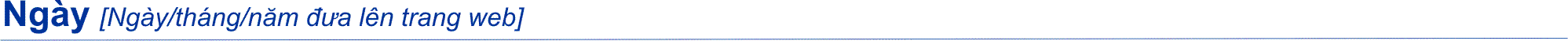 29/6/2021 Tư vấn trong nước để cung cấp hỗ trợ kỹ thuật triển khai các hoạt động liên quan đến COVID-19 nhằm đảm bảo sự liên tục của dịch vụ chăm sóc chất lượng cho Người cao Tuổi (NCT) và hỗ trợ thí điểm mô hình mở rộng hỗ trợ xã hội và chăm sóc tích hợp cho NCT ở 5 tỉnh dự án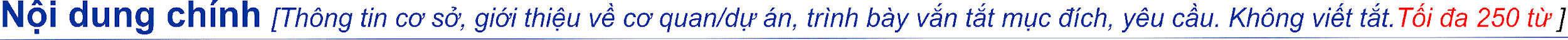 Dự án “Giảm thiểu tác động của COVID-19 lên nhóm dân số dễ bị tổn thương - Đảm bảo tiến trình Quốc gia đạt được các mục tiêu phát triển bền vững ở Việt Nam” do Chính phủ Nhật tài trợ cho Quỹ Dân số LHQ, một trong các kết quả mong đợi của Dự án là cung cấp chăm sóc hỗ trợ cho NCT trong đại dịch COVID-19 và trong trạng thái bình thường mới.Hiện tại, UNFPA đang tìm kiếm một chuyên gia tư vấn trong nước để giúp thực hiện các hoạt động liên quan bao gồm: Cung cấp hỗ trợ kỹ thuật và quản lý triển khai các hoạt động liên quan đến giảm thiểu tác động của đại dịch COVID-19 do Chính phủ Nhật tài trợ, nhằm đảm bảo sự liên tục của dịch vụ chăm sóc chất lượng cho NCT, đảm bảo cho NCT, đặc biệt là người cao tuổi khuyết tật nhận được sự hỗ trợ tích hợp và liên tục trong thời kỳ đại dịch COVID-19 và khuyến khích sự tham gia hơn nữa của khu vực tư nhân tham gia cung cấp dịch vụ chăm sóc cho NCT.Cung cấp hỗ trợ kỹ thuật và quản lý triển khai thí điểm mô hình thí điểm mở rộng chăm sóc XH và chăm sóc tích hợp cho NCT ở 5 tỉnh dự án (Đà Nẵng, Nghệ An, Thái Nguyên, Thanh Hóa và Vĩnh Long) trong đại dịch COVID-19 và trạng thái bình thường mới, do Chính phủ Nhật Bản tài trợ.Thời gian làm việc: từ ngày 15 tháng 7 năm 2021 đến ngày 31 tháng 03 năm 2022Nơi làm việc: Hà Nội, và đi công tác thực địa tại 5 tỉnh dự án nói trên .Điều khoản tham chiếu (TOR)Mẫu thông tin nhân sự LHQ (P-11)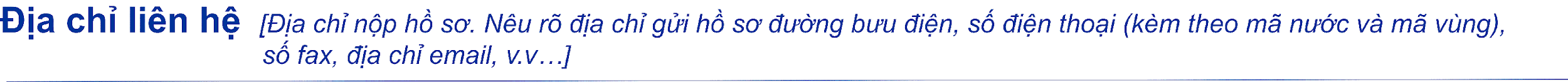 Ứng viên quan tâm xin vui lòng gửi hồ sơ ghi rõ ở tiên đề “Tư vấn trong nước -Mô Hình chăm sóc tích hợp cho NCT” - {Tên đầy đủ của người nộp đơn}” Hồ sơ gồm có:Thư xin việc.Lý lịch công tác và Mẫu thông tin nhân sự của Liên Hợp Quốc (P-11)Xác nhận hoặc thư giới thiệu của cơ quan ứng cử viên đang hoặc đã làm việc (nếu có)và gửi theo địa chỉ email dưới đây choPham Tuyet Mai, Trợ lý dự ánUNFPA Viet NamEmail: mpham@unfpa.org 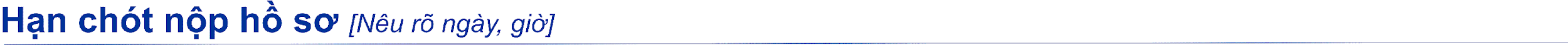 15h00 (Hanoi Time, GMT+7) on 6 July 2021Tên vị trí cần tuyển (Nêu rõ tên vị trí. Không viết tắt)Tài liệu đính kèm [Phiên bản cuối cùng của tất cá các văn bản/tài liệu có liên quan: mô tả công việc, tài liệu tham khảo,…Tốt nhất là dưới dạng pdf để tránh bị sửa đổi, trừ các mẫu cần tải xuống để sử dụng]